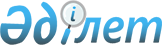 Об утверждении Правил, формы и срока представления реестра выписанных документов на выпуск уполномоченным государственным органом по государственным материальным резервам товаров из государственного материального резерва
					
			Утративший силу
			
			
		
					Постановление Правительства Республики Казахстан от 24 октября 2011 года № 1198. Утратило силу постановлением Правительства Республики Казахстан от 28 августа 2015 года № 685

      Сноска. Утратило силу постановлением Правительства РК от 28.08.2015 № 685 (вводится в действие со дня его первого официального опубликования).      В соответствии с пунктом 3 статьи 270 Кодекса Республики Казахстан от 10 декабря 2008 года "О налогах и других обязательных платежах в бюджет" (Налоговый кодекс) Правительство Республики Казахстан ПОСТАНОВЛЯЕТ:



      1. Утвердить прилагаемые:



      1) Правила и срок представления реестра выписанных документов на выпуск уполномоченным государственным органом по государственным материальным резервам товаров из государственного материального резерва;



      2) форму реестра выписанных документов на выпуск уполномоченным государственным органом по государственным материальным резервам товаров из государственного материального резерва.



      3. Настоящее постановление вводится в действие с 1 января 2012 года и подлежит официальному опубликованию.      Премьер-Министр

      Республики Казахстан                       К. Масимов

Утверждены          

постановлением Правительства

Республики Казахстан    

от 24 октября 2011 года № 1198 

Правила и срок представления

реестра выписанных документов на выпуск уполномоченным

государственным органом по государственным материальным

резервам товаров из государственного материального резерва 

1. Общие положения

      1. Настоящие Правила определяют порядок и срок представления реестра выписанных документов на выпуск уполномоченным государственным органом по государственным материальным резервам (далее - уполномоченный орган) товаров из государственного материального резерва (далее - реестр).



      2. Реестр составляется уполномоченным органом после выпуска товаров из государственного материального резерва.



      3. Реестр представляется уполномоченным органом на бумажных носителях в 2-х экземплярах на государственном или русском языках в налоговый орган по месту регистрационного учета уполномоченного органа. Один экземпляр Реестра возвращается уполномоченному органу с отметкой налогового органа.



      4. Отчетным периодом для представления реестра является календарный квартал.



      5. Реестр представляется в срок не позднее 15 числа второго месяца, следующего за отчетным кварталом.



      6. Реестр предназначен для отражения сведений о документах, выписываемых уполномоченным органом по товарам, выпущенным из государственного материального резерва в течение отчетного периода.



      7. Реестр подразделяется на следующие виды:



      1) очередной - реестр, представляемый уполномоченным органом за отчетный период, в котором впервые возникло обязательство по представлению Реестра и за отчетные периоды, следующие за таким периодом;



      2) дополнительный - реестр, представляемый уполномоченным органом при внесении изменений и (или) дополнений в ранее представленный реестр за отчетный период, к которому относятся данные изменения и (или) дополнения.



      8. Реестр заполняется шариковой или перьевой ручкой, черными или синими чернилами, заглавными печатными символами или с использованием печатающего устройства.



      9. При заполнении реестра не допускаются исправления, подчистки и помарки.



      10. Реестр заверяется печатью уполномоченного органа и подписывается лицом, ответственным за его составление, а также руководителем либо иным уполномоченным на то должностным лицом уполномоченного органа. 

2. Составление Реестра

      11. В Реестре указываются следующие данные:



      1) в графе А - порядковый номер строки;



      2) в графе В - индивидуальный идентификационный номер (бизнес-идентификационный номер) налогоплательщика-покупателя.



      В соответствии с Законом Республики Казахстан "О национальных реестрах идентификационных номеров" строка подлежит обязательному заполнению с 1 января 2012 года;



      3) в графе С - регистрационный номер налогоплательщика-покупателя, указанный в документе на выпуск товаров из государственного материального резерва;



      4) в графе D - номер документа на выпуск товаров из государственного материального резерва;



      5) в графе Е - дата выписки документа на выпуск товаров из государственного материального резерва;



      6) в графе F - общая стоимость товаров, указанных в документе на выпуск товаров из государственного материального резерва, без учета налога на добавленную стоимость;



      7) в графе G - сумма налога на добавленную стоимость, указанного в документе на выпуск товаров из государственного материального резерва.



      Итоговая величина графы G указывается только на первой странице Реестра и определяется путем суммирования всех величин, отраженных в данных графах всех страниц.

Утверждена          

постановлением Правительства 

Республики Казахстан     

от 24 октября 2011 года № 1198

форма

        РЕЕСТР ВЫПИСАННЫХ ДОКУМЕНТОВ НА ВЫПУСК УПОЛНОМОЧЕННЫМ

       ГОСУДАРСТВЕННЫМ ОРГАНОМ ПО ГОСУДАРСТВЕННЫМ МАТЕРИАЛЬНЫМ

 РЕЗЕРВАМ ТОВАРОВ ИЗ ГОСУДАРСТВЕННОГО МАТЕРИАЛЬНОГО РЕЗЕРВА

                В ТЕЧЕНИЕ ОТЧЕТНОГО НАЛОГОВОГО ПЕРИОДА

(см. бумажный вариант)

       РЕЕСТР ВЫПИСАННЫХ ДОКУМЕНТОВ НА ВЫПУСК УПОЛНОМОЧЕННЫМ

     ГОСУДАРСТВЕННЫМ ОРГАНОМ ПО ГОСУДАРСТВЕННЫМ МАТЕРИАЛЬНЫМ

 РЕЗЕРВАМ ТОВАРОВ ИЗ ГОСУДАРСТВЕННОГО МАТЕРИАЛЬНОГО РЕЗЕРВА

                В ТЕЧЕНИЕ ОТЧЕТНОГО НАЛОГОВОГО ПЕРИОДА(см. бумажный вариант)
					© 2012. РГП на ПХВ «Институт законодательства и правовой информации Республики Казахстан» Министерства юстиции Республики Казахстан
				